Somerville’s Reading Newsletter 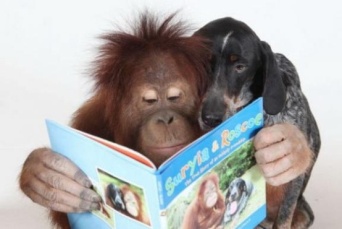 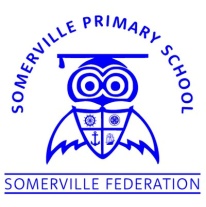 We are readers...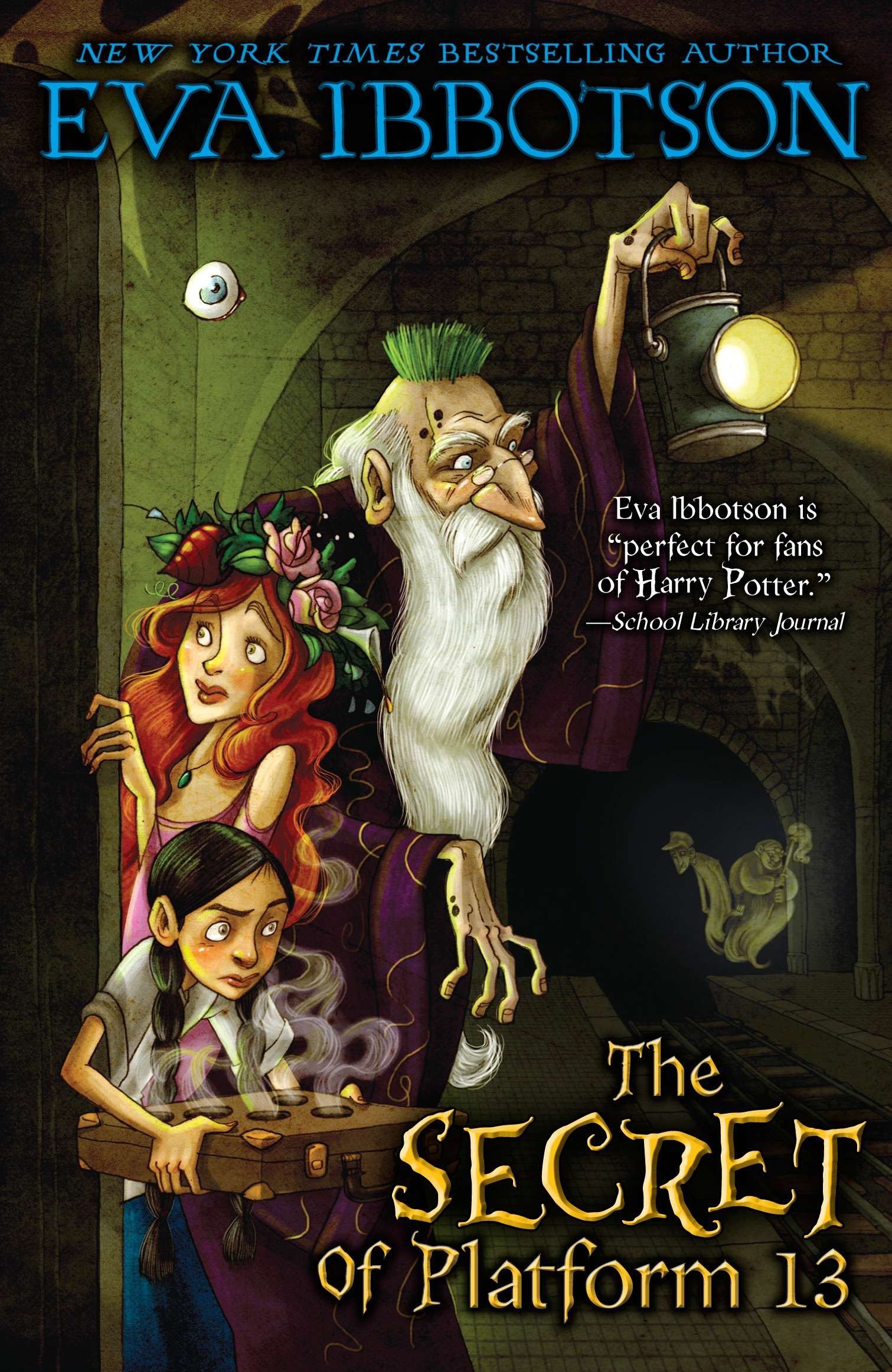 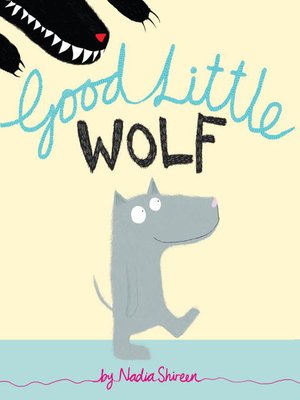 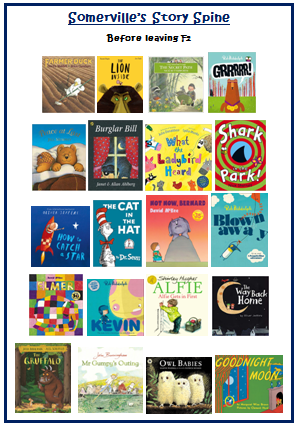 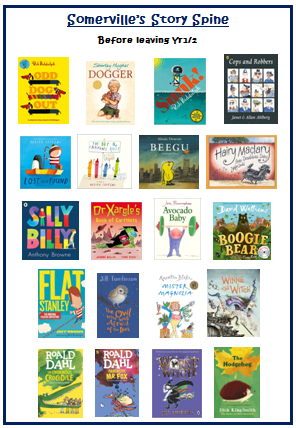 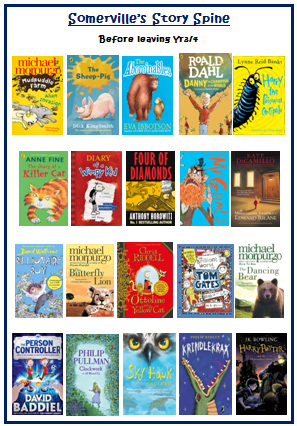 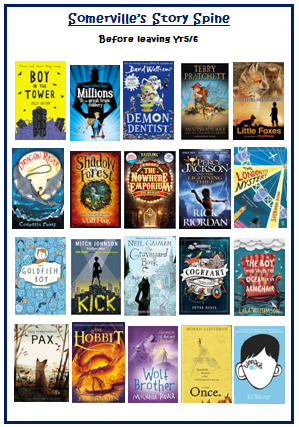 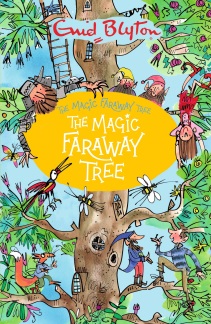 